На основу члана 24. Закона о раду („Сл. гласник РС, број 24/2005, 61/2005, 54/2009, 32/2013, 75/2014, 13/2017-ОУС, 113/2017 и 95/2018-аут.тумачење), члана 119. став 1. тачка 1) и 126. став 4. тачка 19) Закона о основама система образовања и васпитања ("Сл. гласник РС", бр. 88/2017, 27/2018-др.закони, 10/2019, 6/2020 и 129/2021 ),Правилника о критеријумима и стандардима за финансирање установе која обавља делатност основног образовања и васпитања( „ Сл.гласник РС „ број 72/2023), Уредбе о коефицијентима за обачуни исплату плата запослених у јавним службама( „ Сл.гласникРС“број44/01,15/02,30/02,32/02,69/02,78/02,61/03,121/03,130/03,67/04,120/04,5/05,26/05,81/05,105/05,109/05,27/06,32/06,58/06,82/06,106/06,10/07,40/07,60/07...73/23),члана 91.Статута ОШ``Паја Маргановић``Делиблато бр.665/1 од 29.12.2022.године, директор Основне школе“ Паја Маргановић“Делиблато, донео је дана 15.09.2023. године, следећи: ПРАВИЛНИК О ОРГАНИЗАЦИЈИ И СИСТЕМАТИЗАЦИЈИ ПОСЛОВАI. ОПШТЕ ОДРЕДБЕЧлан 1.Овим Правилником, у складу са законом, уређује се организација рада и систематизација послова и радних задатака у ОШ``Паја Маргановић`` Делиблато.Правилником о организацији и систематизацији послова и радних задатака утврђују се организациони делови, групе послова, опис послова и потребан број извршилаца за њихово обављање, услови за заснивање радног односа и за рад и друга питања којима се уређује несметано обављање свих послова у оквиру делатности Школе. У Школи се утврђују послови, у складу са природом и организацијом образовно-васпитне делатности и одређује потребан број извршилаца који треба да обезбеди ефикасно извршавање школског програма, годишњег плана рада Школе и обављање делатности Школе у целини.Члан 2.Систематизацијом послова утврђују се: врста и називи послова (радна места), послови који се обављају, врста и степен стручне спреме, потребна знања, радно искуство и други посебни услови и број извршилаца за обављање утврђених послова. Назив послова, утврђених овим Правилником опредељују послови који се обављају, сложеност тих послова, одговорност за обављање послова, стручна спрема и други услови за обављање тих послова. Члан 3.Поред општих услова, утврђених законом, свако лице да би радило на пословима утврђеним овим Правилником, мора испуњавати и посебне услове утврђене овим Правилником. За сваки посао, односну групу послова, даје се назив, опис и потребан број извршилаца, као и услови, прописани Законом и подзаконским актима за њихово обављање, које треба да испуњавају њихови извршиоци. Послови утврђени овим Правилником су основ за заснивање радног односа и за распоређивање запослених. Члан 4.Број извршилаца утврђен овим правилником попуњава се тако да обезбеди успешно обављање делатности образовања и васпитања  као и  друге послове у функцији обављања делатности, као што су: књиговодствени, правни и административни послови.На почетку сваке школске године утврђује се број извршилаца у настави и број ваннаставног особља зависно од броја ученика, броја одељења  и величине школе, у складу са Законом, применом мерила у погледу броја извршилаца утврђених правилником којим се прописују мерила за утврђивање цене услуга Школи, а у складу са обавезом остваривања наставног плана и програма. Члан 5.Услови за пријем у радни однос прописани су Законом јединствено за све запослене у Школи. Услови у погледу врсте стручне спреме за рад наставника, васпитача и стручних сарадника прописани су Законом.Услови за рад секретара Школе прописани су Законом. Зависно од сложености послова које обављају, за остале запослене посебни услови се утврђују законом и овим правилником.Члан 6.На послове, односно радна места која су утврђена овим правилником, радни однос се заснива, по правилу, са пуним радним временом. Радна места са непуним радним временом, утврђују се, у складу са Законом и Годишњим планом рада Школе.Члан 7.Школа је организована као јединствена радна целина са седиштем у Делиблату , Маршала Тита број 89.Члан 8.Настава се изводи у одељењу, а из појединих предмета по групама, у складу са важећим наставним планом и програмом, према утврђеном распореду часова. Број одељења појединих разреда у школи је променљив и зависи од броја уписаних ученика. Члан 9.Послови и радни задаци у Школи систематизовани су у групи послова, као радна места према организационој шеми-табели и то:Члан 10.Послове и радне задатке обавља укупно 28,36  извршилаца. Број извршилаца, утврђен у чл. 8. и 9. овог Правилника мења се у складу са потребама и обимом посла.Одлуку о броју извршилаца доноси директор. Опис послова утврђених организационом шемом у члану 9. овог Правилника и услови за обављање тих послова утврђују се појединачно за свако радно место.II. ВРСТЕ ПОСЛОВА И РАДНИХ ЗАДАТАКА У ШКОЛИ1. ДиректорЧлан 11.Директор руководи радом Школе и обавља и друге послове, у складу са Законом и Статутом Школе. 2. Наставно особљеЧлан 12.Наставно особље обавља образовно-васпитан рад у Школи. Наставно особље чине наставници и стручни сарадници. Члан 13.Наставници изводе наставу и друге облике образовно-васпитног рада у Школи. Стручни сарадници обављају стручне послове у Школи. 3. Секретар ШколеЧлан 14Правне послове обавља секретар Школе. 4. Финансијски и рачуноводствени пословиЧлан 15.Финансијске и рачуноводствене послови послове у Школи обављају: 1. шеф рачуноводства.5. Помоћно техничко особљеЧлан 16.Помоћно-техничке послове у Школи обављају: 1. домар/мајстор; 2. спремачица/чистачица;3. сервирка.III. УСЛОВИ ЗА ЗАСНИВАЊЕ РАДНОГ ОДНОСА У ШКОЛИЧлан 17.У радни однос у Школи, без обзира на то које послове обавља, може да буде примљено лице које: 1. има одговарајуће образовање;2. има психичку, физичку и здравствену способност за рад са децом и ученицима;3. није осуђивано правноснажном пресудом за кривично дело за које је изречена безусловна казна затвора у трајању од најмање три месеца, као и за кривична дела насиље у породици, одузимање малолетног лица, запуштање и злостављање малолетног лица или родоскврнуће, за кривична дела примање или давање мита; за кривична дела из групе кривичних дела против полне слободе, против правног саобраћаја и против човечности и других добара заштићених међународним правом, без обзира на изречену кривичну санкцију, и за које није, у складу са законом, утврђено дискриминаторно понашање;4. има држављанство Републике Србије;5. зна српски језик и језик на којем остварује образовно-васпитни рад.Члан 18.Директор установе може да буде лице које испуњава услове прописане чланом 17. овог правилника и има одговарајуће високо образовање образовање:1) на студијама другог степена (мастер академске студије, мастер струковне студије, специјалистичке академске студије) и то:(1) студије другог степена из научне, односно стручне области за одговарајући предмет, односно групе предмета;(2) студије другог степена из области педагошких наука или интердисциплинарне, мултидисциплинарне, трансдисциплинарне студије другог степена које комбинују целине и одговарајуће научне, односно стручне области или области педагошких наука;2) на основним студијама у трајању од најмање четири године, по прописима који су уређивали високо образовање до 10. септембра 2005. године.Дужност директора школе може да обавља лице које има одговарајуће образовање из става 1 овог члана за наставника те врсте школе и подручја рада, за педагога и психолога, дозволу за рад наставника, васпитача и стручног сарадника, обуку и положен испит за директора установе и најмање осам година рада у установи на пословима образовања и васпитања, након стеченог одговарајућег образовања.Услови за пријем у радни однос наставног особљаЧлан 19.Послове наставника, васпитача и стручног сарадника може да обавља лице које испуњава услове прописане чланом 17. овог правилника и које има одговарајуће образовање. Под одговарајућим образовањем сматра се високо образовање:- на студијама другог степена (мастер академске студије, специјалистичке академске студије, мастер струковне студије);- на основним студијама у трајању од најмање четири године, по прописима који су уређивали високо образовање до 10. септембра 2005. године;А изузетно:- на студијама првог степена (основне академске, односно струковне и специјалистичке струковне студије), студијама у трајању од три године или вишим образовањем.Послове наставника, васпитача и стручног сарадника разредне наставе може да обавља лице које испуњава услове прописане одговарајућим Правилником о степену и врсти образовања.2. Услови за пријем у радни однос секретара ШколеЧлан 20.За обављање послова радног места секретара може се засновати радни однос са лицем које испуњава услове прописане чланом 17. овог правилника и које је дипломирани правник - мастер или дипломирани правник који је стекао високо образовање на основним студијама у трајању од најмање четири године, по прописима који су уређивали високо образовање до 10. септембра 2005. Године, са положеним стручним испитом за секретара. Услови за пријем у радни однос финансијског и рачуноводственог особљаЧлан 21.За обављање послова радног места шефа рачуноводства може се засновати радни однос са лицем које испуњава услове прописане чланом 17. овог правилника и које има одговарајуће образовање:- на основним студијама у обиму од 180 ЕСПБ бодова, по пропису који уређује високо образовање почев од 10. септембра 2005. године;- на студијама у трајању до три године, по пропису који је уређивао високо образовање до 10. септембра 2005. године;изузетно:- средње образовање и радно искуство на тим пословима стечено до дана ступања на снагу ове уредбе.4. Услови за пријем у радни однос помоћно-техничког особљаЧлан 22.За обављање послова радног места домара радни однос може се засновати с лицем које испуњава услове прописане чланом 17. овог правилника и има средње образовање - електро, столарске или водоинсталатерске струке. Члан 23.За обављање послова радног места сервирке радни однос може се засновати с лицем које испуњава услове прописане чланом 17. овог правилника и има средње образовање - куварске струке, а изузетно основно образовање.Члан 24.За обављање послова радног места спремачице/чистачице радни однос може се засновати с лицем које испуњава услове прописане чланом 17. овог правилника и има основно образовање.IV. ОСТАЛИ УСЛОВИ ЗА РАД ЗАПОСЛЕНИХЧлан 25.Сви запослени за све време рада морају испуњавати услове прописане Законом за заснивање радног односа у Школи. Запосленом престаје радни однос ако се у току радног односа утврди да не испуњава услове прописане Законом, или ако одбије да се подвргне лекарском прегледу у надлежној здравственој установи. Члан 26.У поступку одлучивања о избору наставника, васпитача и стручног сарадника установе, у року од осам дана од дана истека рока за подношење пријава, врши се ужи избор кандидата који се упућују на претходну проверу психофизичких способности за рад са децом и ученицима. Проверу психофизичких способности за рад са децом и ученицима врши надлежна служба за послове запошљавања применом стандардизованих поступака. У поступку одлучивања о избору наставника, васпитача и стручног сарадника конкурсна комисија сачињава листу кандидата који испуњавају услове за пријем у радни однос у року од осам дана од дана пријема резултата психолошке процене способности за рад са децом и ученицима. Конкурсна комисија обавља разговор са кандидатима са листе и доноси решење о избору кандидата у року од осам дана од дана обављеног разговора са кандидатима.Члан 27.Директор Школе је у обавези да у року од две године од дана ступања на дужност положи испит за директора. Члан 28.За обављање послова радног места наставника, васпитача и стручног сарадника може се засновати радни однос са лицем које посеује лиценцу.Без лиценце послове наставника, васпитача и стручног сарадника може да обавља:1) приправник;2) лице које испуњава услове за наставника, васпитача и стручног сарадника, са радним стажом стеченим ван установе, под условима и на начин утврђеним за приправнике;3) лице које је засновало радни однос на одређено време ради замене одсутног запосленог;4) сарадник у предшколској установи;5) педагошки и андрагошки асистент и помоћни наставник.Члан 29.Послове наставника, васпитача и стручног сарадника може да обавља лице које има дозволу за рад - лиценцу. Послове  наставника, васпитача и стручног сарадника може да обавља и приправник, односно лице које први пут у том својству заснива радни однос у установи, са пуним или непуним радним временом и оспособљава се за самосталан рад, савладавањем програма за увођење у посао и полагањем испита за лиценцу.Приправнички стаж траје најдуже две године од дана заснивања радног односа. Приправнику у радном односу на неодређено време, који у року од две године од дана заснивања радног односа не положи испит за лиценцу - престаје радни однос. Приправнику у радном односу на одређено време својство приправника престаје након положеног испита за лиценцу, а радни однос истеком времена на које је примљен у радни однос. Лице без лиценце има обавезу да стекне лиценцу, под истим условима и на начин прописан за приправника. Члан 30.Послове наставника, васпитача и стручног сарадника у Школи може да обавља и приправник-стажиста. Са приправником-стажистом се не заснива радни однос, већ Школа закључује уговор о стажирању у трајању од најмање годину дана, а најдуже две године, за које време он савладава програм за увођење у посао и полагање испита за лиценцу под непосредним надзором наставника, васпитача или стручног сарадника који има лиценцу. Радно место приправника-стажисте се не урачунава у потребан број извршилаца за обављање образовно-васпитног рада. Члан 31.Школа може засновати радни однос на одређено време, закључивањем уговора о раду на 12 месеци са лицем за обављање послова педагошког асистента, који пружа помоћ и додатну подршку ученицима, у складу са њиховим потребама, као и помоћ наставницима, васпитачима и стручним сарадницима у циљу унапређивања њиховог рада са децом и ученицима којима је потребна додатна образовна подршка. Министар просвете прописује ближе услове у погледу степена и врсте образовања и програм обуке за педагошког асистента. Члан 32.Запослени на пословима секретара Школе, поред испуњености услова за заснивање радног односа, обавезан је да у року од две године од заснивањ арадног односа положи испит за лиценцу за секретара, у складу са законом и подзаконским актом. Секретару који не положи испит за лиценцу за секретара у року из става 1. овог члана престаје радни однос.Послове  секретара може да обавља и приправник, односно лице које први пут у том својству заснива радни однос у установи, са пуним или непуним радним временом и оспособљава се за самосталан рад, савладавањем програма за увођење у посао и полагањем стручног испита за секретара установе.Заполени који има положен стручни испит за секретара, правосудни или стручни испит за запослене у органима државне управе или државни стручни испит, сматра се да има лиценцу за секретара.Члан 33.Запослени на пословима рачуноводства, поред испуњености општих услова за заснивање радног односа, обавезан је да има стручно звање из области рачуноводства, односно сертификат за вођење пословних књига, односно јавну исправу о положеном стручном испиту, стеченом звању и испуњеним условима предвиђеним кодексом етике за професионалне рачуновође, у складу са Уредбом о буџетском рачуноводству ("Сл. гласник РС", бр. 125/2003 и 12/2006). Члан 34.Школа може да уговори пробни рад са наставником (васпитачем) или стручним сарадником који има лиценцу и који се прима у радни однос на неодређено време или на одређено време дуже од годину дана. Школа може да уговори пробни рад и за обављање других послова, у складу са одредбама Закона о раду. Пробни рад се одређује уговором о раду и може да траје најдуже шест месеци. V. БРОЈ ИЗВРШИЛАЦА И ОПИС РАДНИХ МЕСТА1. Директор ШколеЧлан 35.Послове директора обавља један извршилац. Надлежности директора Школе утврђене су Законом и одредбом члана (број) Статута Школе. Опис послова: 1) руководи радом, заступа и представља Послодавца;2) планира и распоређује послове на остале запослене код Послодавца;3) даје смернице и прати реализацију вршења послова из надлежности Послодавца;4) доноси опште и појединачне акте за које је законом и другим прописима овлашћен;5) одлучује о правима, обавезама и одговорностима ученика и запослених;6) врши наредбодавне функције, прати извршење финансијског плана и плана јавних набавки Послодавца и израђује предлог буџетских средстава за рад;7) располаже средствима Послодавца, у складу са законом;8) спроводи донете одлуке и опште акте;9) координира рад Послодавца;10) израђује акциони план и спроводи мере и активности на осигурању квалитета и унапређења рада из своје области;11) планира, организује и контролише рад запослених код Послодавца;12) планира и прати стручно усавршавање запослених код Послодавца и спроводи поступак за стицање њихових звања, у складу са законом;13) сарађује са родитељима, односно другим законским заступницима ученика, запосленима, органима јединице локалне самоуправе, другим установама и удружењима и другим заинтересованим лицима и институцијама;14) образује стручна тела и тимове, усмерава и усклађује рад стручних органа Послодавца;15) обавља и друге послове, у складу са законом, Статутом Послодавца и уговором о међусобним правима и обавезама.2. Наставно особљеЧлан 36.Број извршилаца на радним местима наставника, васпитача и стручних сарадника утврђује се Годишњим планом рада Школе за сваку школску годину и може се мењати сваке школске године, зависно од броја уписане деце, односно од броја одељења и васпитних група у Школи, у складу са Законом и подзаконским актима којима се уређују питања утврђивања броја извршилаца у Школи. Члан 37.У Школи постоје следеће врсте радних места наставника: 1. наставник разредне наставе; 2. наставник предметне наставе; 3. наставник предметне наставе са одељењским старешинством.Члан 38.У Школи постоје следећа радна места наставника предметне наставе:1. наставник српског језика; 2. наставник енглеског језика (обавезан страни језик); 3. наставник немачког језика (изборни страни језик); 4. наставник историје; 5. наставник географије; 6. наставник математике; 7. наставник физике; 8. наставник хемије; 9. наставник биологије; 10. наставник физичког васпитања; 11. наставник технике и технологије; 12. наставник музичке културе; 13. наставник ликовне културе; 14. наставник грађанског васпитања; 15. наставник верске наставе;16. наставник информатике и рачунарства;17. наставник румунског језика;Члан 39.Послове стручних сарадника у Школи обавља 1,50  извршилаца.Послове стручних сарадника у Школи обављају:1. педагог; 2. библиотекар; Наставник разредне наставе Члан 40.Опис послова: 1) планира, припрема и остварује све облике нaстaве и другe oбликe oбрaзoвнo-вaспитнoг рaдa, у складу са планом и програмом Послодавца;2) спроводи индивидуализацију и прилагођавање у складу са образовно-васпитним потребама ученика;3) спроводи активности у циљу остваривања континуитета додатне подршке при преласку на наредни ниво образовања или у другу установу;4) прилагођава технике учења, дидактички материјал и рад на часу образовно-васпитним потребама ученика;5) пружа додатну подршку ученицима из осетљивих друштвених група, талентованим ученицима и ученицима са сметњама у развоју и инвалидитетом и учествује у раду тима за додатну подршку ученику и учествује у раду тима за израду ИОП-а;6) учествуjе у спровођењу испита;7) обавља послове ментора приправнику;8) води прописану евиденциjу и педагошку документацију;9) обавља послове одељењског старешине;10) учествуjе у раду тимова и органа Послодавца;11) учествује у изради прописаних докумената Послодавца;12) ради унапређивања образовно-васпитне праксе сарађује са родитељима, односно старатељима, запосленима код Послодавца и другим заинтересованим лицима и институцијама у локалној заједници;13) дежура према утврђеном распореду;14) прати и проучава прописе из делокруга свога рада;15) стручно се усавршава;16) обавља и друге послове по налогу директора  у складу са законом, подзаконским актом, општим актом и уговором о раду.Наставник предметне наставеЧлан 41.Опис послова: 1) планира, припрема и остварује све облике нaстaве и другe oбликe oбрaзoвнo-вaспитнoг рaдa, у складу са планом и програмом Послодавца;2) остварује индивидуализацију и прилагођавање у складу са образовно-васпитним потребама ученика;3) остварује активности у циљу остваривања континуитета додатне подршке при преласку на наредни ниво образовања или у другу установу;4) пружа додатну подршку ученицима из осетљивих друштвених група, талентованим ученицима и ученицима са сметњама у развоју и инвалидитетом и учествује у раду тима за израду ИОП-а и тима за додатну подршку ученику;5) ради у испитним комисијама;6) обавља послове ментора приправнику;7) води прописану евиденциjу и педагошку документацију;8) обавља послове одељењског старешине;9) ради у тимовима и органима Послодавца;10) учествује у изради прописаних докумената Послодавца;11) ради унапређивања образовно-васпитне праксе саветује се са родитељима, односно старатељима, запосленима код Послодавца, спољним сарадницма, стручним и другим институцијама;12) припрема и реализује излете, посете, наставу у природи;13) дежура према утврђеном распореду;14) прати и проучава прописе из делокруга свога рада;15) стручно се усавршава;16) обавља и друге послове по налогу директора у складу са законом, подзаконским актом, општим актом и уговором о раду.3. Стручни сарадници ПедагогЧлан 42.Послове педагога Школе обавља 1 извршилац. Опис послова: 1) доприноси стварању оптималних услова за развој ученика и унапређивању образовно-васпитног рада;2) учествује у планирању, програмирању, праћењу и вредновању остваривања образовно-васпитног рада;3) прати, анализира и подстиче целовит развој ученика;4) пружа подршку и помоћ наставницима у планирању, припремању и реализацији свих видова образовно-васпитног рада;5) обавља саветодавни рад са ученицима, родитељима, односно старатељима и запосленима код Послодавца;6) пружа помоћ наставницима на праћењу и подстицању напредовања ученика, прилагођавању образовно-васпитног рада индивидуалним потребама ученика, креирању педагошког профила и индивидуалног образовног плана ученика, обавља саветодавни рад са наставницима на основу добијених резултата процене, пружајући им подршку у раду са ученицима, родитељима, личним пратиоцима/педагошким асистентима, подстиче лични и професионални развој наставника;7) подстиче професионални развој запослених и организује стручно усавршавање код Послодавца;8) спроводи активности у циљу остваривања континуитета додатне подршке при преласку на наредни ниво образовања или у другу установу;9) организује и реализује активности на пружању подршке ученицима ради постизања социјалне, емоционалне и професионалне зрелости;10) организује упознавање ученика са ефикасним техникама и методама учења;11) пружа подршку у изради и развијању индивидуалних образовних планова и сарађује са интерресорном комисијом у процени потреба за додатном образовном, здравственом и/или социјалном подршком ученику;12) ради у стручним тимовима и органима Послодавца;13) води прописану евиденцију и педагошку документацију;14) учествује у изради прописаних докумената Послодавца;15) координира и/или учествује у раду тима за заштиту од насиља, злостављања и занемаривања;16) врши процењивање деце при упису у први разред и проверу спремности за превремени упис у школу;17) учествује у структуирању одељења код Послодавца, на основу процењених индивидуалних карактеристика ученика;18) обавља послове у вези са професионалном оријентацијом ученика, уз посебно уважавање индивидуалних снага и потреба за подршком;19) креира и прилагођава инструменте процене како би дошао до релевантних података о ученицима, узимајући у обзир њихове специфичности у комуникацији, социјалној интеракцији, емоционалном и когнитивном развоју;20) реализује сарадњу са центром за социјални рад и другим релевантним институцијама, локалном заједницом, стручним и струковним организацијама од значаја за успешан рад Послодавца;21) иницира и учествује у истраживањима образовно-васпитне праксе на нивоу Послодавца;22) прати и проучава прописе из делокруга свога рада;23) стручно се усавршава;24) обавља и друге послове по налогу директора у складу са законом, подзаконским актом, општим актом и уговором о радуБиблиотекарЧлан 43.Послове библиотекара Школе обавља 0,50 извршилаца. Опис послова: 1) води пословање библиотеке, медијатеке, нототеке;2) планира, организује и учествује у изради и реализацији програма образовања и васпитања;3) сарађује са наставницима и стручним сарадницима;4) руководи у раду библиотечке, медијатечке и нототечке секције;5) ради на издавању књига, приручника, аудио и видео записа и нотних издања;6) учествује у организовању и остваривању културне активности и јавне делатности Послодавца;7) води фото, музичку, видео и другу архиву Послодавца и стручно обрађује нотне, видео, аудио и друге записе;8) сарађује са матичном библиотеком, стручним институцијама и друштвеним окружењем;9) предлаже набавку књига, часописа, медијатечке и нототечке грађе, инвентарише, класификује, сигнира и каталогизује;10) учествује у избору одобрених уџбеника са осталим члановима већа;11) учествује у раду тимова и органа Послодавца;12) води педагошку документацију и евиденцију;13) учествује у изради прописаних докумената Послодавца;14) прати и проучава прописе из делокруга свога рада;15) стручно се усавршава;16) обавља и друге послове по налогу директора у складу са законом, подзаконским актом, општим актом и уговором о раду.4. Правни пословиСекретарЧлан 44.Послове радног места секретара Школе обавља 1 извршилац. Опис послова: 1) стара се о законитом раду Послодавца, указује директору и Школском одбору на неправилности у раду Послодавца;2) обавља управне послове код Послодавца;3) израђује опште и појединачне правне акте Послодавца;4) обавља правне и друге послове за потребе Послодавца;5) израђује уговоре које закључује Послодавац;6) обавља правне послове у вези са статусним променама код Послодавца;7) обавља правне послове у вези са уписом ученика и одраслих;8) обавља правне послове у вези са јавним набавкама, у сарадњи са финансијском службом Послодавца;9) пружа стручну помоћ у вези са избором Школског одбора Послодавца;10) пружа стручну подршку и координира рад комисије за избор директора Послодавца;11) прати законске и друге прописе и друге правне акте који су у вези са радом Послодавца и запосленим лицима и о томе информише органе Послодавца и запослене;12) стручно се усавршава;13) обавља и друге послове по налогу директора у складу са законом, подзаконским актом, општим актом и уговором о раду.5. Финансијско – рачуноводствени пословиШеф рачуноводстваЧлан 45.Послове рачуновође у Школи обавља 1 извршилац. Опис послова: 1) проверава исправност финансијско- рачуноводствених образаца;2) врши билансирање прихода и расхода;3) врши билансирање позиција биланса стања;4) води евиденције о реализованим финансијским плановима и контролише примену усвојеног контног плана;5) припрема и обрађује податке за финансијске прегледе и анализе, статистичке и остале извештаје везане за финансијско – материјално пословање;6) припрема податке, извештаје и информације о финансијском пословању;7) преузима изводе по подрачунима и врши проверу књиговодствене документације која је везана за одлив и прилив готовине;8) контира и врши књижење;9) спроводи одговарајућа књижења и води евиденцију о задужењу и раздужењу;10) врши обрачун амортизације, повећања и отуђења основних средстава;11) прати и усаглашава прелазне рачуне и пренос средстава по уплатним рачунима са надлежним државним органима;12) врши усаглашавање главне и помоћне књиге потраживања по основу принудне наплате;13) врши контролу књижења на контима главне књиге и усаглашавања преноса средстава између подрачуна, прилива и одлива средстава по изворима;14) води помоћне књиге и евиденције и усаглашава помоћне књиге са главном књигом;15) чува и архивира помоћне књиге и евиденције;16) сачињава и припрема документацију за усаглашавање потраживања и обавезе;17) припрема документацију за обрачун и исплату плата, накнада и других личних примања, припадајућих пореза и доприноса;18) припрема и обрађује документацију за пословне промене исказане на изводима рачуна;19) прати законске и  друге прописе и друге правне акте који се односе на послове које обавља;20) стручно се усавршава;21) обавља и друге послове по налогу директора у складу са законом, подзаконским актом, општим актом и уговором о раду.6. Помоћно-техничко особљеДомар/мајсторЧлан 46.Послове радног места домара обавља 1 извршилац. Опис послова:1) обавља прегледе објекта, врши контролу исправности инсталација, противпожарних система, уређаја, опреме, апарата и средстава;2)обавља механичарске/електричарске/водоинсталатерске/браварске/столарске/лимарске/ молерске/аутомеханичарске и сл. послове, послове ложача, као и друге радове одржавања и поправки;3) припрема објекте, опрему и инсталације за рад;4) обавештава надлежне службе о уоченим неправилностима у објекту или већим кваровима на системима и инсталацијама;5) пушта опрему или постројења у оперативни рад и зауставља на крају оперативног рада или у случају поремећаја или квара;6) прати параметре рада и подешава опрему и постројење;7) рукује постројењима у котларници;8) обавља редовне прегледе објеката, опреме, постројења и инсталација, према плану одржавања;9) води евиденцију о кваровима и извршеним поправкама;11) обавља и друге послове по налогу директора у складу са законом, подзаконским актом, општим актом и уговором о раду.СервиркаЧлан 47.Послове радног места сервирке у Школи обавља 0,50 извршилаца. Опис послова: 1) утврђивање дневних,недељних и месечних потреба за намирницама за припрему ужине ученика;2) припрема и сервира ужину ученика,3) одржава хигијену у кухињи и трпезарији и хигијену средстава за свој рад (чишћење, прање, пеглање);4) обавља послове сервирања и припремања за време школских свечаности;5) води евиденцију о пословима које обавља и о томе подноси  извештај секретару;6) генерално спремање кухиње и трпезарије,најмање 4 пута годишње и учешће у годишњем кречењу;7) свакодневна контрола исправности намирница и хигијене у кухињи и трпезарији;8) обавља и друге послове по налогу директора, у складу са законом, подзаконским актом, општим актом и уговором о раду.. Спремачица - чистачицаЧлан 48.Послове радног места спремачица у Школи обавља 5,50 извршилаца. Опис послова: 1) одржава хигијену у просторијама и санитарним чворовима;2) одржава чистоћу дворишта и износи смеће;3) приjављуjе сва оштећења и кварове на инсталациjама и инвентару;4) прати стање залиха потрошног материјала за потребе одржавања чистоће;5) обавља и друге послове по налогу директора и помоћника директора и у складу са законом, подзаконским актом, општим актом и уговором о раду.VI. ЛИЦЕ ЗА БЕЗБЕДНОСТ И ЗДРАВЉЕ НА РАДУЧлан 49.Директор Школе актом у писменој форми одређује лице које ће обављати послове безбедности и здравља на раду (даље: лице за безбедност и здравље на раду). Лице из става 1. овог члана одређује се из реда запослених у Школи. Лице за безбедност и здравље на раду мора имати положен стручни испит о практичној оспособљености, у складу са Законом о безбедности и здрављу на раду ("Сл. гласник РС", бр. 101/2005, 91/2015 и 113/2017-др.закон). Лице за безбедност и здравље на раду обавља послове у складу са Законом о безбедности и здрављу на раду, а нарочито: 1) учествује у припреми акта о процени ризика; 2) врши контролу и даје савете директору у планирању, избору, коришћењу и одржавању средстава за рад и средстава и опреме за личну заштиту на раду; 3) учествује у опремању и уређивању радних места ради обезбеђивања безбедности и здравих услова рада; 4) организује превентивна и периодична испитивања услова радне околине и превентивне и периодичне прегледе и испитивања опреме за рад; 5) предлаже мере за побољшање услова рада, свакодневно прати и контролише примену мера за безбедност и здравље запослених на раду; 6) прати стање у вези са повредама на раду и професионалним обољењима, као и болестима у вези са радом, учествује у утврђивању њихових узрока и припрема извештаје са предлозима мера за њихово отклањање; 7) припрема и спроводи оспособљавање запослених за безбедан и здрав рад и припрема упутства за безбедан рад и контролише њихову примену; 8) забрањује рад на радном месту или употребу средстава, у случају када утврди непосредну опасност по живот или здравље запослених; 9) сарађује и координира рад са службом медецине рада по свим питањима у области безбедности и здравља на раду; 10) води евиденцију у области безбедности и здравља на раду у Школи. Лице за безбедност и здравље на раду дужно је да у писменој форми извести директора и представнике запослених за безбедност и здравље на раду о забрани рада из става 1. тачке 8) овог члана Правилника. Ако директор, и поред забране рада у смислу става 1. тачке 8) овог члана Правилника, наложи запосленом да настави рад, лице за безбедност и здравље на рад дужно је да о томе одмах извести надлежну инспекцију рада. VII. ПРЕЛАЗНЕ И ЗАВРШНЕ ОДРЕДБЕЧлан 50.Тумачење одредби овог правилника даје директор. За сва питања која нису регулисана овим правилником, примењује се закон, подзаконски акти из области образовања, важећи Посебан колективни уговор за запослене у основним и средњим школама и домовима ученика ("Сл. гласник РС", број 21/2015) и Статут Школе. Члан 51.Измене и допуне овог правилника врше се на исти начин и по поступку прописаном за његово доношење. Члан 52.Правилник ступа на снагу осмог дана од објављивања на огласној табли Школе. Даном ступања на снагу овог правилника престаје да важи Правилник о систематизацији послова у ОШ``Паја Маргановић`` Делиблато шк.2022.2023.год. од 14.09.2022.год.                                                                                           ДИРЕКТОР                                                                                         Горан Станиш                                                                                         ___________________Република СрбијаАутономна покрајина ВојводинаОШ ''Паја Маргановић''26225 ДелиблатоМ.Тита 89Матични број:08012512ПИБ:101406773ЈБКЈС:01302Датум:15.09.2023.годинеДел.број:411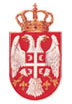 Директор: 013/765-280,064/4121751Педагог:013/765-280Секретар: 013/765-080Шеф рачуноводства:013/765-113е-mail :  osdeliblato@mts.rsosdeliblato1@gmail.comweb: www.ospajamarganovic.edu.rsГрупа пословаВрста послова и радних задатака - Радно место3Број извршилаца Послови руковођењаПослови руковођењаПослови руковођењаI 1. Директор школе1I II Наставно особље  Наставно особље  Наставно особље  II 2. Наставници, васпитачи и стручни сарадници16,86IIIСтручни сараднициСтручни сараднициСтручни сарадници3. Педагог14. Библиотекар0,50IVПравни пословиПравни пословиПравни послови5. Секретар Школе1VФинансијски и рачуноводствени пословиФинансијски и рачуноводствени пословиФинансијски и рачуноводствени послови6. Шеф рачуноводства1VIПомоћно-технички пословиПомоћно-технички пословиПомоћно-технички пословиVI7. Домар / мајстор1VI8.Спремачица/Чистачица5,50VI9. Сервирка0,50УКУПНОУКУПНО28,36